РЕСПУБЛИКА БЕЛАРУСЬ                                  ┌─────────────────────────┐             ПАСПОРТ              │                         │       воинского захоронения      │                         │     (захоронения жертв войн)     │        1126│                                  └─────────────────────────┘                                        (учетный номер)Место и дата захоронения: Минская область, Минский район, Боровлянский сельсовет,д. Королёв Стан,1944год                                          (область, район, город, сельсовет, населенный пункт, число, месяц, год)2. Вид захоронения: братская могила3. Охранная зона (границы захоронения) 70х85 м.____________________________________4. Краткое описание захоронения и его состояние: гранитный обелиск высотой 2,5м. 2 мемориальные гранитные плиты размером 120х80 см с именами. Реконструирован  в 1980г. Состояние хорошее.___________________________5. Количество захороненных:6. Персональные сведения о захороненных:7. Кто осуществляет уход за захоронением: Боровлянский сельисполком, ООО «Евротибас»,   ГУО «Боровлянская средняя школа № 3», ГУО «УПК ясли-сад-базовая школа д. Королёв Стан», ОДО «Белпромстрой», ЧТУП «Подъемные технологии», Минский отдел Департамента охраны Министерства внутренних дел Республики Беларусь10. Дополнительная информация ___________________________________________________________________________________________________________________________________________________________________________________________________ВсегоВ том числе по категориямВ том числе по категориямВ том числе по категориямВ том числе по категориямВ том числе по категориямВ том числе по категориямВ том числе по категориямВ том числе по категориямИз нихИз нихПриме-
чаниеВсеговоеннослужащихвоеннослужащихучастников сопротивленияучастников сопротивлениявоеннопленныхвоеннопленныхжертв войнжертв войнИз нихИз нихПриме-
чаниеВсегоизве-
стныхнеиз-
вест-
ныхизве-
стныхнеиз-
вест-
ныхизве-
стныхнеиз-
вест-
ныхизве-
стныхнеиз-
вест-
ныхизве-
стныхнеиз-
вест-
ныхПриме-
чание9762332000006235N
п/пВоинское званиеФамилияСобственное имяОтчество (если таковое имеется)Дата рожденияДата гибели или смертиПричина гибелиМесто первичного захороненияМесто службыМесто рождения и призыва1.сержантАЗАНОВИВАНСПИРИДОНОВИЧ189903.07.1944убитКладбище с. Королев Стан 100 м влево от магистрали Москва-Минск51 омсапб2 гв. ткком. отд.Молотовская обл.2.КрасноармеецАЛЕШИННИКОЛАЙМИХАЙЛОВИЧ192603.07.1944убитС. Королевский Стан левее шоссе Москав-Минск51 омсапб (отд. Мотосаперный батальон) 2 гв.тк51 омсапб2 гв. тксаперСтрана: Россия, область: Рязанская3РядовойАСКИРОВЗЮЛЬФАИЛЬМАМЕДОВИЧ192103.07.1944убитКладбище с.Королев Стан 100 м влево от магистрали Москва-Минск51 омсапб2 гв. тксаперСтрана: Азербайджан, г. Баку, с. Али-АбатСабироботский РВК, Азербайджанская  ССР, Сабирабадский р-н4Мл.лейтенантБАРИНОВМИХАИЛКУЗМИЧ(КУЗЬМИЧ)192203.07.1944Погиб в боюКладбище с.Королев Стан 100 м влево от магистрали Москва-Минск51 омсапб2 гв. тк,командир взводаСтрана: Россия,Область: Смоленская, район: Вяземский, НП: Вязьма5СтаршинаБАРТАСЮКВЛАДИМИРЕВДОКИМОВИЧ189830.10.1944Умер от ран 14 адп  РГКСтрана: Россия, Область: Башкортостан6КрасноармеецБАТУРОМАКАРФИЛИППОВИЧ191110.04.1945Умер от ран7КрасноармеецБЕССТРЕМЯННЫЙИВАНГАВРИЛОВИЧ190403.07.1944убитс.Королевский Стан, кладбище. Левее шоссе Москва-Минск51 омсапб2 гв. тк,саперСтрана:Россия,Область: Воронежская8ПартизанБЛАГОДАТСКИХИВАНФЕДОРОВИЧ189519449СержантБОЖКОВАСИЛИЙМАРКОВИЧ191703.07.1944убит Королев Стан, кладбище, левее шоссе Москва-Минск51 омсапб2 гв. тк,ком.отд.Страна: Украина,Область: Измаиловская10Мл.сержантБОЧАНОВФЕДОРТРОФИМОВИЧ191303.07.1944убит Королев Стан, кладбище, левее шоссе Москва-Минск51 омсапб2 гв. тк,ком.отд.Страна: Россия, область: Омская11Ст.сержантБОЧАРОВНИКОЛАЙНИКИТОВИЧ19242.07.1944Погиб в боюМинская обл, с. Битая Гора, северо-восточнее, 1500м, отдельная могила около отдельного домика3 тб 26 гв. Тбр2 гв. тк  механик-водительМосковская обл., Подольский р-н, с. Клиново.Подольский ГВК Московская обл., г. Подольск, 1942г. 12красноармеецБУРЫКИНИВАНГРИГОРЬЕВИЧ192503.07.1944кладбище, с.Королев Стан, Минск.обл. 100 м от шоссе Москва-Минск 51 омсапб2 гв. ткТатарская АССР13ЕфрейторБЫСТРОВСКИЙИВАНГРИГОРЬЕВИЧ1911194414РядовойБЫЧКОВВАСИЛИЙАЛЕКСЕЕВИЧ1911194415РядовойВАСИЛЬЕВНИКОЛАЙИВАНОВИЧ19251944Сгорел в танкеМинская обл., ст. Кахановка4 гв. тбр2 гв.тк.Страна: Россия, Область: Иркутская16КрасноармеецВЛАДИМИРОВВИКТОРФЕДОРОВИЧ192603.07.1944убитКоролев стан, левее шоссе Москва-Минск51 омсапб2 гв. тксаперСтрана: Россия,Область:Ленинградская, г. Колпино17КапитанВОРОНКИНТИМОФЕЙСЕМЕНОВИЧ19061944ан18РядовойГАЗИЗОВБАГРАЙ194419МайорГАЛАГАНДАНИИЛСЕМЕНОВИЧ190204.07.1944Погиб в боюКоролев стан169 сд 3 Анач. орг.-план. отдела тыла20Ст.сержантГАЛКИНПЕТРВАСИЛЬЕВИЧ1924194421КрасноармеецГРИГИНГЕОРГИЙТРОФИМОВИЧ191003.07.1944убитКоролев стан, кладбище левее шоссе Москва-Минск51 омсапб2 гв. тксаперСтрана: Россия, Область: Челябинская22КрасноармеецГУСЕВВАСИЛИЙСАФРОНОВИЧ191003.07.194423ПартизанДЕНИСКЕВИЧМИХАИЛИВАНОВИЧ1917194324Ст.сержантЖАРКОВДМИТРИЙНИКОЛАЕВИЧ1917194425КрасноармеецИГНАШКИНАЛЕКСАНДРКОНСТАНТИНОВИЧ192603.07.1944убиткладбище, с.Королев Стан, Минск.обл. 100 м от шоссе Москва-Минск 51 омсапб2 гв. тксаперМарийская АССР26лейтенантКОНСТАНТИНОВНИКОЛАЙАНДРЕЕВИЧ192103.07.1944убиткладбище, с.Королев Стан, Минск.обл. 100 м от шоссе Москва-Минск51 омсапб2 гв. ткнач. хим. службыКалининская обл.27КрасноармеецКОЧНЕВСЕРГЕЙФЕДОРОВИЧ189803.07.1944убитКоролев стан, левее шоссе Москва-Минск51 омсапб2 гв. тксаперСтрана: Россия,Область: Нижегородская28Мл.лейтенантКРЮКОВВАСИЛИЙФОМИЧ1916194429Мл.сержантКУЗНЕЦОВСТЕПАНПЕТРОВИЧ1922194430Мл.сержантМАЛЯВИНЕВГЕНИЙИВАНОВИЧ1925194431КрасноармеецМЕДВЕДЕВМИХАИЛСЕРГЕЕВИЧ192403.07.1944убиткладбище, с.Королев Стан, Минск.обл. 100 м от шоссе Москва-Минск51 омсапб2 гв. тксаперДнепропетровская обл.32СержантМОИСЕЕВАЛЕКСЕЙИВАНОВИЧ1924194433ЕфрейторМРИСЕЕНКОВЛАДИМИРВАСИЛЬЕВИЧ1926194434КрасноармеецМРЫКИНКОНСТАНТИНДМИТРИЕВИЧ190403.07.1944убиткладбище, с.Королев Стан, Минск.обл. 100 м от шоссе Москва-Минск51 омсапб2 гв. тксаперг. Куйбышев35Ст.сержантМУСАЛОВАЛЕКСЕЙКОНСТАНТИНОВИЧ194436Звание не известноНИКИТЕНКОВЛАДИМИРНИКОЛАЕВИЧ1927194537СержантПАВЛОВАНДРЕЙПЕТРОВИЧ192203.07.1944 Королев стан кладбище, левее шоссе Москва-Минск51 омсапб2 гв. ткком. отд.Страна: Россия,  область: Ленинградская, район Волосовский38Мл.сержантПЕТУХОВНИКОЛАЙКИРИЛЛОВИЧ191303.07.1944Королев стан кладбище, левее шоссе Москва-Минск51 омсапб2 гв. ткком. отд.Страна: Россия, область: Ярославская, Антропольский район39РядовойПИРОЖЕНКОИВАНИВАНОВИЧ1925194440СержантПЛОТНИКОВАЛЕКСАНДРНИКОЛАЕВИЧ1924194441КрасноармеецПОМАЗОВВЛАДИМИРПАВЛОВИЧ190903.07.1944погибД.Королев стан1695 зенап2 гв. ткразвед. наблюдат.Страна: Россия, область: Краснодарская42РядовойПОТАПОВГАВРИЛПАФНУТЬЕВИЧ1905194443КрасноармеецРЕВАНОВМИХАИЛНИКОЛАЕВИЧ189803.07.1944убиткладбище, с.Королев Стан, Минск.обл. 100 м от шоссе Москва-Минск51 омсапб2 гв. тксаперГорьковская обл., Мантуровский район, д. Большие Уборы44РядовойРОЖКОВАЛИДИЯФИЛИППОВНА1924194445Звание не известноРЯБЦЕВАНДРЕЙАРТЕМОВИЧ1918None46КапитанСАГАЙДАКВЛВДИМИРПЕТРОВИЧ191903.07.1944убиткладбище, с.Королев Стан, Минск.обл. 100 м от шоссе Москва-Минск51 омсапб2 гв. ткком. ротыЧерниговская обл.47РядовойСЕМЯНИЦАИВАНИВАНОВИЧ1928194448КрасноармеецСКОРОСОВИЛЬЯПАВЛОВИЧ191803.07.1944убитКладбище с.Королев стан100 м влево от магис. Москва-Минск51 омсапб2 гв. ткРоссия, область: Нижегородская49РядовойСКУРАТСКИЙСЕРГЕЙЯКОВЛЕВИЧ1915194450Мл.сержантСЛАВКИНЛЕОНИДТИМОФЕЕВИЧ1915194451СержантСОЛОГУБНИКОЛАЙМОТОСЕЕВИЧ1915194452СержантСТЕЦЕНКОИВАНИВАНОВИЧ192602.07.1944сгорел в танкеМинская обл., ст. Кахановка4 гв. тбр 2 гв. ткСтрана: Россия, область: Курская53КрасноармеецСУРГУЦКИЙСЕРГЕЙЯКОВЛЕВИЧ191103.07.1944убитКоролев стан, кладбище левее шоссе Москва-Минск51 омсапб2 гв. тксаперСтрана: Россия,Красноярский край, Урджурский район, д. Ключи54КрасноармеецСЫСОЛЬЦЕВИВАНЗОТОВИЧ191403.07.1944убиткладбище, с.Королев Стан, Минск.обл. 100 м от шоссе Москва-Минск51 омсапб2 гв. тксаперСтрана: Россия, область: Кировская, Белохолмичский район55РядовойТРОЙКИНАЛЕКСАНДРНИКОЛАЕВИЧ1944тан56КрасноармеецФОМИЧЕВКОНСТАНТИНФЕДОРОВИЧ189603.07.1944убитД.Королев стан51 омсапб2 гв. тксаперСтрана: Россия, область: Ярославская,  район Любимовский57КрасноармеецХОРИНИВАНПЕТРОВИЧ189803.07.1944убиткладбище, с.Королев Стан, Минск.обл. 100 м от шоссе Москва-Минск51 омсапб2 гв. тксаперГорьковская обл.58КрасноармеецЧУДИНОВМАКСИМПЕТРОВИЧ190803.07.1944убиткладбище, с.Королев Стан, Минск.обл. 100 м от шоссе Москва-Минск51 омсапб2 гв. тксаперСтрана: Россия, область: Омская, Маслянский район59ЛейтенантЧУЛЫШЕВНИКОЛАЙТРОФИМОВИЧ1921194560Мл.лейтенантШУВАЛОВДМИТРИЙНИКОЛАЕВИЧ192502.07.1944сгорел в танкеПерекр. дорог западнее  100 м. д. Жуков Луг4 гв. тбр2 гв. тк.ком. взв.Страна: Россия, г. Лениградпризван в 1943г. Павлодарский ОВК, Казахская ССР, Павлодарская обл.61КрасноармеецЯКОВЕНКОПЕТРКИРИЛЛОВИЧ190603.07.1944убитКоролевский Стан Минск. обл. 100 м от шоссе Москва-Минск51 омсапб2 гв. тксаперСтрана: Украина, Харьковская обл.62КапитанЯНЧЕНКОИВАНПАВЛОВИЧ190903.07.1944убитКоролевский Стан Минск. обл. 100 м от шоссе Москва-Минск51 омсапб2 гв. ткстарший адъютантСтрана: Россия, Орловская обл.8. Фотоснимок захоронения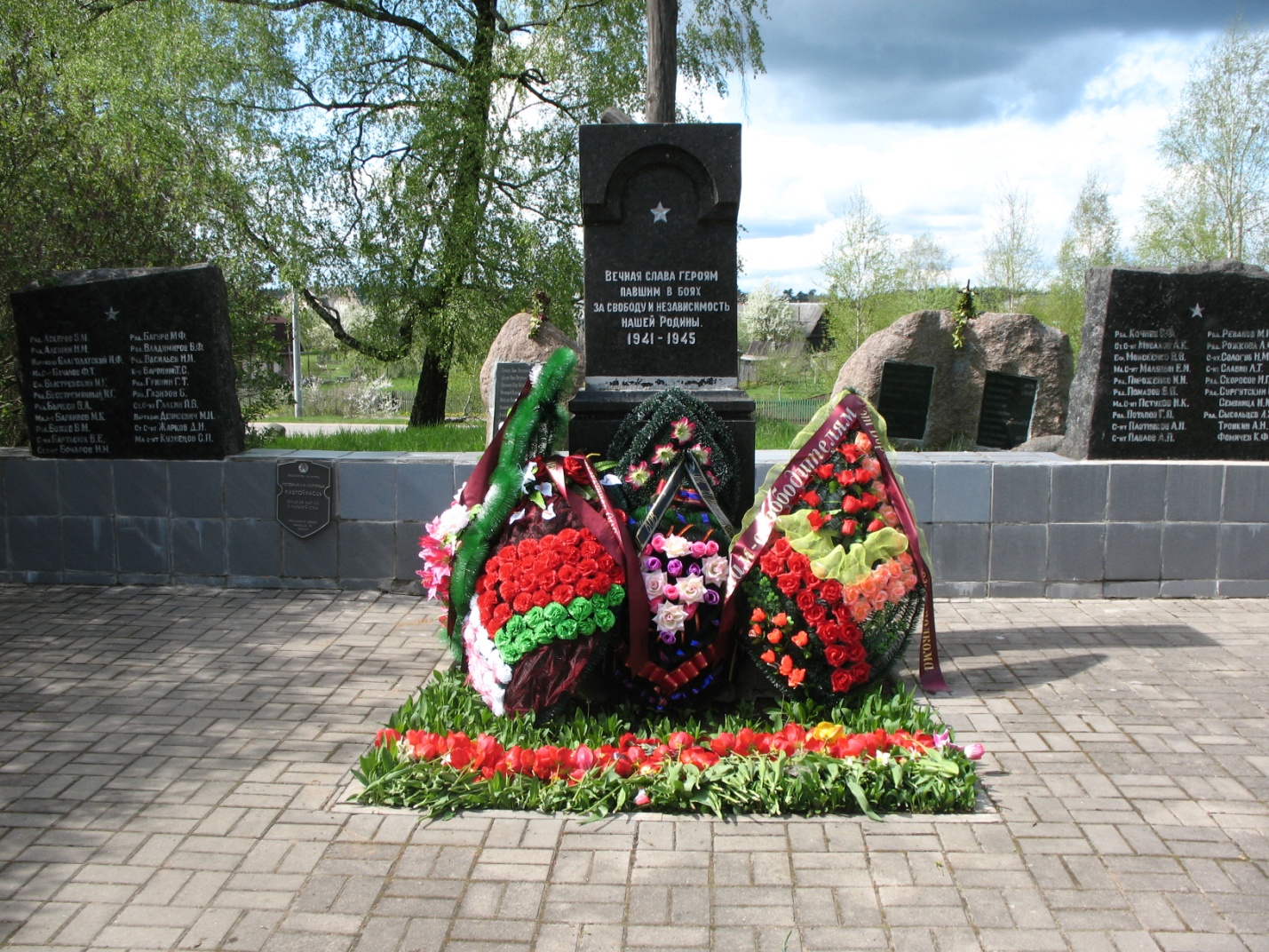 9. Карта расположения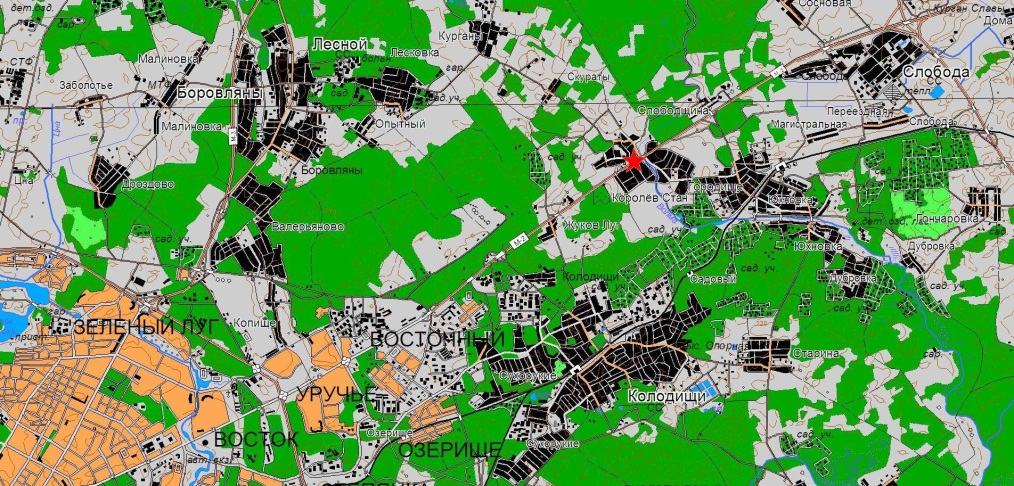 8. Фотоснимок захоронения9. Карта расположения